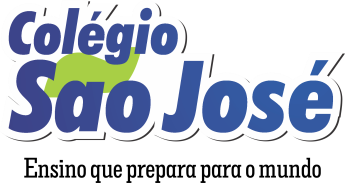 Listas de Materiais do Fundamental II e EM -  2020Informações importantes:O livro de Inglês poderá ser adquirido em papelarias, internet e também no Colégio São José diretamente com um representante da Book Space que estará realizando as vendas (enviaremos bilhete comunicando data e horário).As apostilas de Música e Ensino Religioso também serão vendidas nas dependências do Colégio São José diretamente com os professores durante a semana pedagógica de 20 a 24 de janeiro de 2020, antes de iniciarmos as aulas, favor providenciar com antecedência.O livro de Espanhol poderá ser adquirido  com a Dilda ou em papelarias e internet.Para as avaliações dos livros, a cada trimestre deverá ser providenciado o livro conforme relação abaixo, favor programar-se com antecedência. Os livros podem ser adquiridos por encomenda na Dilda e em outras papelarias, ou também pode ser reservado na Biblioteca do Colégio em sistema de rotatividade.Todas as séries deverão providenciar um caderno de 96 folhas para as disciplinas: Matemática, Português e Ciências, com o propósito de resolver exercícios adicionais da apostila.Só será permitido o uso do fichário a partir do 8º ano. O material Apostilado do  SISTEMA ETAPA de cada série deverá ser providenciado diretamente com a Dilda, a partir do dia 20/01/2020.Atenciosamente,A diretora2ª série – Ensino Médio Relação dos Livros Paradidáticos de 2020Inglês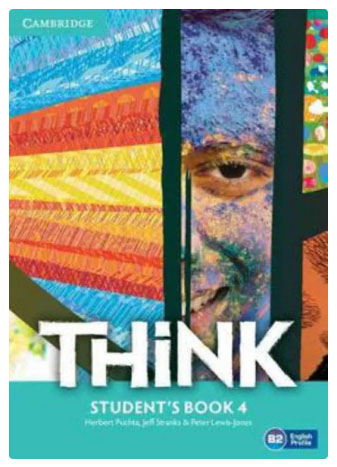 Think  - Student’s Book 4eWork Book 4Espanhol: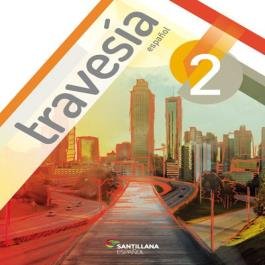 	 Travesia Español  2º anoEditora SantillanaPERÍODOLIVROEDITORAAUTOR1º Trimestre“Nove noites”-Bernardo Carvalho2º Trimestre“Terra sonâmbula”-Mia Couto 3º Trimestre “O Ateneu”-Raul Pompeia